Financial tracking of investments in nutrition in Costa Rica: Results from applying the 3-step approachPerson-in-charge Margarita Claramunt, Cecilia Gamboa DPPES, Ministerio de Salud y María Eugenia Villalobos Dirección Nacional de CEN-CINAI, Costa Rica, November 2014Step 1: IdentificationWe carried out a key word search on the national Budget with the following words:In total, we did the search for 14 sentences and 494 words. The total number programmes identified as potentially having allocations towards nutrition outcomes is 15 with 24 sub-programs. Step 2: CategorisationOut of the 24 programmes identified, we have categorised 10 as being nutrition-specific, 14 as nutrition-sensitive, and 0 as not contributing to nutrition. Step 3: WeightingFor the programmes categorised as nutrition-specific, we have weighted 100% of the budget allocation to estimate the contribution to nutrition investments in the country.Nutrition-specific implies that all resources (human, assets and financial) are devoted to activities with a clear nutrition aim. For the programmes categorised as nutrition-sensitive, we have weighted 25% of the budget allocation to estimate the contribution to nutrition investments in the country. Nutrition-sensitive implies that the activities are addressing key determinants for improved nutrition. Activities would also be targeted to children and women of reproductive age. The estimation was done for the Ministry of Health, Ministry of Education and Ministry of Agriculture for a total of 5 programmes and14 sub-programmes.Below a summary table with the total amount for all the identified programmes and the pro-nutrition weighted amount RESULTBased on these calculations, we estimate that the total budget allocated to nutrition investments nutrition in Costa Rica in 2012 amounts to US$ 211,175,127 million and in 2014 amounts to 292,287,103 million.Summary table 2012Summary table 2014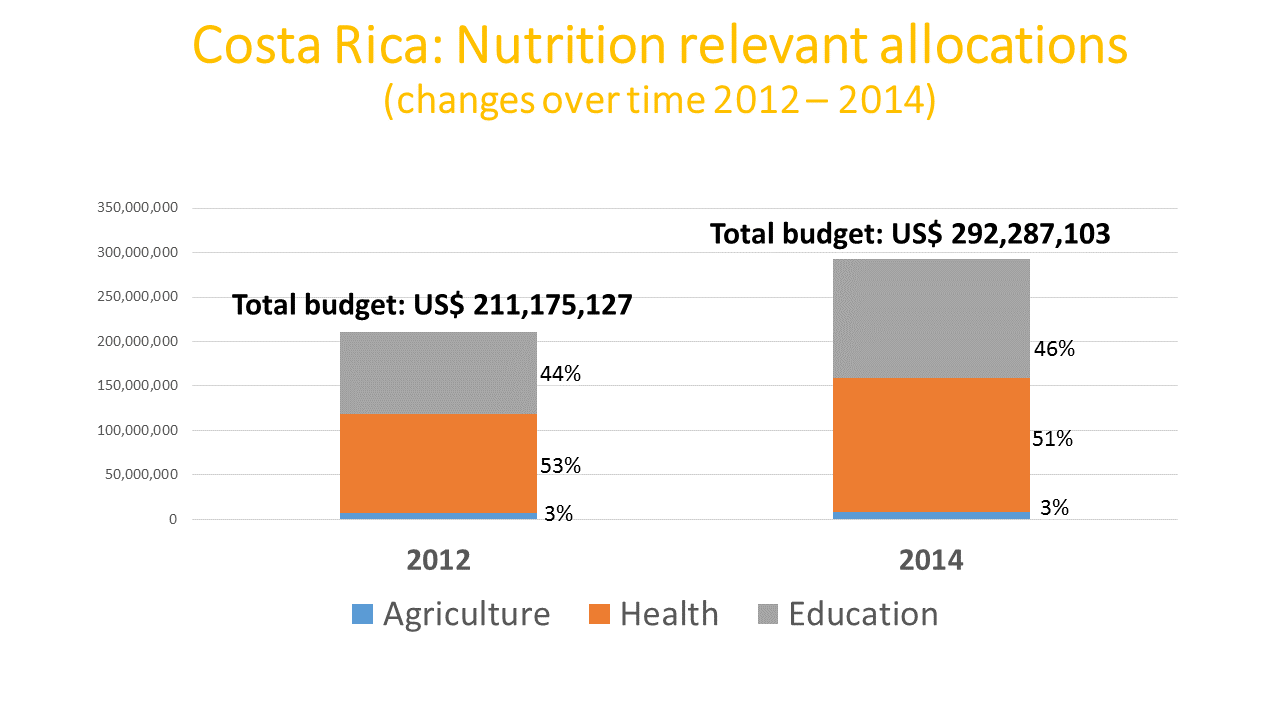 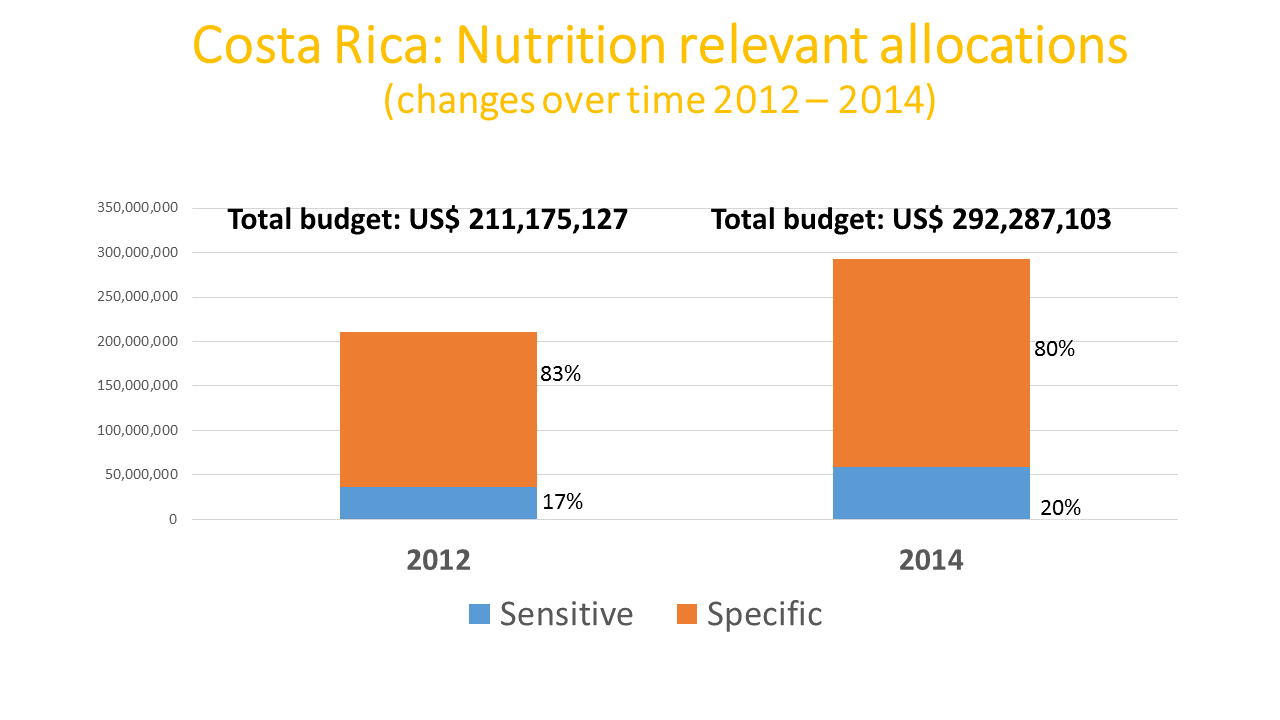 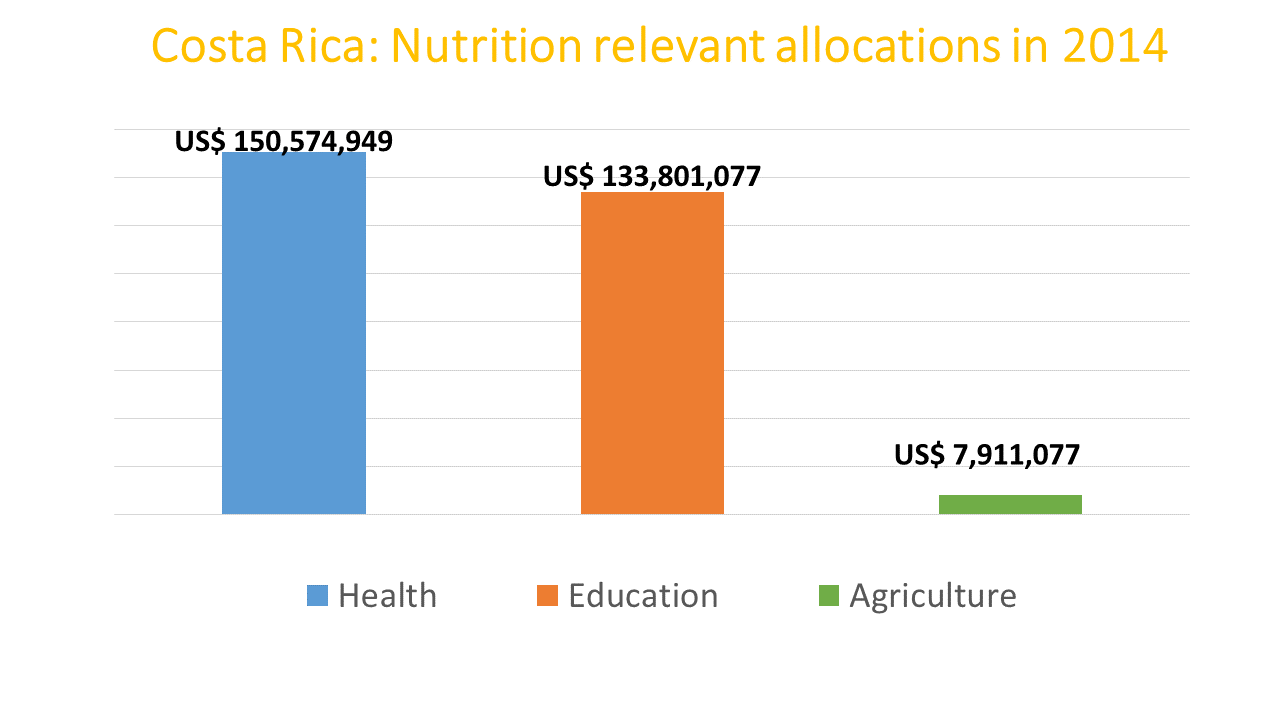 OrganizaciónPalabras clavesMinisterio de SaludRectoría de la saludMinisterio de SaludDirección Nacional de Centros de Educación y Nutrición y Centros Infantiles de Atención Integral (CEN-CINAI)Ministerio de SaludComisión Lactancia maternaMinisterio de SaludInstituto Costarricense de investigación y enseñanza en Nutrición y salud (INCIENSA) Ministerio de EducaciónComedores escolares y transferencias Ministerio de AgriculturaServicios a productoresMinisterio de Justicia y PazAlimentación en centros penitenciariosCaja Costarricense de Seguro Social (CCSS)Alimentación pacientes hospitalizadosInstituto Nacional de Aprendizaje (INA)Capacitación en temas de inocuidadEscuelas de Nutrición UniversidadesFormación profesionalesComisión Nacional de la Persona Adulto Mayor (CONAPAM)Alimentación adultos mayores institucionalizadosPatronato Nacional de la Infancia (PANI)Protección derechos de la niñez y adolescenciaConsejo Nacional de Producción (CNP)Acopio y venta de alimentos producidos localmenteSistema Nacional de Salud Animal (SENASA)Salud animalMinisterio de Economía Industria y ComercioRegulación precios de los alimentosMunicipalidades (gobiernos locales)Regulación permisos de sodas, restaurantes y procesamiento de alimentosTabla 2. Categorización de los programas sensibles o específico en nutrición, Costa RicaTabla 2. Categorización de los programas sensibles o específico en nutrición, Costa RicaTabla 2. Categorización de los programas sensibles o específico en nutrición, Costa RicaTabla 2. Categorización de los programas sensibles o específico en nutrición, Costa RicaTabla 2. Categorización de los programas sensibles o específico en nutrición, Costa RicaOrganizaciónPrograma y línea presupuestoRubro subprogramaCategoría ProgramaCategoría ProgramaCategoría ProgramaOrganizaciónPrograma y línea presupuestoRubro subprogramaEspecífico NutriciónSensible nutriciónSensible nutriciónMinsiterio de SaludRectoría de la saludFunciones de insumo a la rectoria sobre la producción social de la salud (Programa 631) (2014 Subprograma 01, Rectoria de la producción de la Salud)xxMinsiterio de SaludDirección Nacional de CEN-CINAI: Atención y Protección Diaria, Nutrición preventiva, Promoción del crecimiento y desarrollo  Compra de Raciones de Alimentos y Leche en polvo (2.02.03.01 y 02)xMinsiterio de SaludDirección Nacional de CEN-CINAI: Atención y Protección Diaria, Nutrición preventiva, Promoción del crecimiento y desarrollo  Recursos Gobierno Central xMinsiterio de SaludDirección Nacional de CEN-CINAI: Atención y Protección Diaria, Nutrición preventiva, Promoción del crecimiento y desarrollo  Transferencias ADEC, Red Cuido 60461-01 y 02xMinsiterio de SaludINCIENSA Programa 630 (MS Transferencias corrientes a órganos desconcentrados 60102-001-1310-3230-248)Servicio de vigilancia epidemiológica e investigación en nutrición y salud pública (Programa 511) MS 001-1310-3230-233xxMinisterio de EducaciónAcceso y Equidad de la Educación (Programa 558) Remuneraciones básicas (RRHH) 001xxMinisterio de EducaciónAcceso y Equidad de la Educación (Programa 558) Transferencias a juntas de educación y administrativas para la adquisición de alimentos Programa Comedores escolares 001-1310-3460-230, 232, 234xMinisterio de EducaciónAcceso y Equidad de la Educación (Programa 558) Transferencias a juntas de educación y administrativas para subsidio en contratación de servicios mínimos requeridos para la preparación de alimentos Programa Comedores escolares 001-1310-3460-231, 233xxMinisterio de EducaciónAcceso y Equidad de la Educación (Programa 558) Transferencias a juntas de educación y administrativas para programa de equipamiento y mejoramiento de comedores escolares 001-1310-3460-212xxMinisterio de EducaciónAcceso y Equidad de la Educación (Programa 558) Transferencias a juntas de educación y administrativas para el programa de huertas escolares 001-1310-3460-210xMinisterio de EducaciónAcceso y Equidad de la Educación (Programa 558) Programa Transferencias monetarias para mantener adolescentes en sistema educativo IMAS 001-1310-3460-209 xxMinisterio de Agricultura y GanaderíaAgriculture MinistrySecretaria de planificación sectorial agropecuaria (SEPSA) programa 170xxMinisterio de Agricultura y GanaderíaAgriculture MinistryINTA (Instituto Nacional de Investigación Tecnológica) Programa 172xxMinisterio de Agricultura y GanaderíaAgriculture MinistryExtension agropecuaria (program 175)xxMinisterio de Justicia y PazAdministración penitenciaria (programa 783)Alimentos y bebidas (Programa 783, código 20203-001-1120-1330)xEntidades autónomasCCSSAlimentación pacientes hospitalizadosxEntidades autónomasINACapacitación en temas de inocuidadxxEntidades autónomasUniversidadesFormación profesionalesxxEntidades autónomasCONAPANAlimentación adultos mayores institucionalizadosxEntidades autónomasPANIProtección derechos de la niñez y adolescenciaxEntidades autónomasCNPAcopio y venta de alimentos producidos localmentexxEntidades autónomasSENASASalud animalxEntidades autónomasMEICRegulación precios de los alimentosxxEntidades autónomasMunicipalidadesRegulación permisos de sodas, restaurantes y procesamiento de alimentosxxMinistriesSub-programmesTotal US$(2012)Weighted US$(2012)Total US$(2014)Weighted US$(2014)Health3 specific 2 sensitive116,785,478111,110,078216,476,439150,574,949Education2 specific4 sensitive170,956,47992,988,778201,633,996133,801,077Agriculture3 sensitive31,644,3107,076,27029,568,9127,911,077Total5 specific9 sensitive319,386,267211,175,127447,679,347292,287,103Weight allocatedNumber of programmesBudget allocated to the programmesWeighted budget allocations contributing to nutritionPotential budget allocations to nutritionN/A14319,386,267N/ANutrition-specific100%5174,618,673100% Nutrition-sensitive25%936,556,45425% Non-nutrition0%000Total budget allocated to nutritionTotal budget allocated to nutritionTotal budget allocated to nutritionTotal budget allocated to nutrition211,175,127Weight allocatedNumber of programmesBudget allocated to the programmesWeighted budget allocations contributing to nutritionPotential budget allocations to nutritionN/A15447,679,347N/ANutrition-specific100%5233,028,525100%Nutrition-sensitive25%959,258,57725%Non-nutrition0%000292,287,103